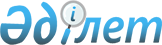 Об утверждении Плана мероприятий по приведению системы действующего законодательства Республики Казахстан в соответствие с нормами Конституции Республики КазахстанРаспоряжение Премьер-Министра Республики Казахстан от 11 октября 2005 года N 287-p

      В   целях приведения системы действующего законодательства в соответствие с нормами   Конституции   Республики Казахстан: 

      1. Утвердить прилагаемый План мероприятий по приведению системы действующего законодательства Республики Казахстан в соответствие с нормами  Конституции Республики Казахстан (далее - План). 

         2.   Руководителям государственных органов Республики Казахстан обеспечить реализацию мероприятий, предусмотренных Планом. 

      3. Контроль за исполнением настоящего распоряжения возложить на Руководителя Канцелярии Премьер-Министра Республики Казахстан Тлеубердина А.А.        Премьер-Министр Утвержден                

распоряжением Премьер-Министра    

Республики Казахстан         

от « 11 октября 2005 года N 287-p    

  План мероприятий 

по приведению системы действующего законодательства 

Республики Казахстан в соответствие с нормами 

Конституции Республики Казахстан       Примечание: расшифровка аббревиатур 

      МЮ - Министерство юстиции Республики Казахстан; 

      МИТ - Министерство индустрии и торговли Республики Казахстан; 

      МИД - Министерство иностранных дел Республики Казахстан; 

      ВС - Верховный Суд Республики Казахстан. 
					© 2012. РГП на ПХВ «Институт законодательства и правовой информации Республики Казахстан» Министерства юстиции Республики Казахстан
				N 

п/п Мероприятия Сроки 

исполнения Форма 

завершения Ответственные 

исполнители 1 
2 
3 
4 
5 
1. Разработать проект Закона Республики Казахстан "О внесе- 

нии изменений и дополнений в некоторые законо- 

дательные акты 

Республики Казахстан по вопросам приведения 

системы действующего 

законодательства Республики  

Казахстан в 

соответствие с 

нормами Конституции 

Республики Казахстан" 1 квартал 

2006 года проект 

Закона МЮ, 

центральные 

исполнительные 

и иные госу- 

дарственные 

органы (по 

согласованию) 2. Разработать проект Конституционного закона Республики 

Казахстан "О 

внесении изменений 

и дополнений в Конституционный закон Республики Казахстан "О судебной 

системе и статусе судей Республики Казахстан" 1 квартал 

2006 года проект 

Конститу- 

ционного 

закона ВС (по 

согласованию) 3. Разработать проект Конституционного закона Республики 

Казахстан "О 

внесении изменений 

и дополнений в некоторые конститу- 

ционные законы 

Республики Казахстан по  

вопросам приведения 

системы действующего 

законодательства Республики 

Казахстан в 

соответствие с 

нормами Конституции 

Республики Казахстан" 1 квартал 

2006 года проект 

Конститу- 

ционного 

закона МЮ, 

центральные 

исполнительные 

и иные госу- 

дарственные 

органы (по 

согласованию) 4. Провести анализ 

международных 

договоров, ратифи- 

цированных 

Республикой Казахстан, на 

предмет соответствия нормам 

Конституции 4 квартал 

2006 года  Отчет в 

Правитель- 

ство 

Республики 

Казахстан МИД, 

заинтересован- 

ные государст- 

венные органы 